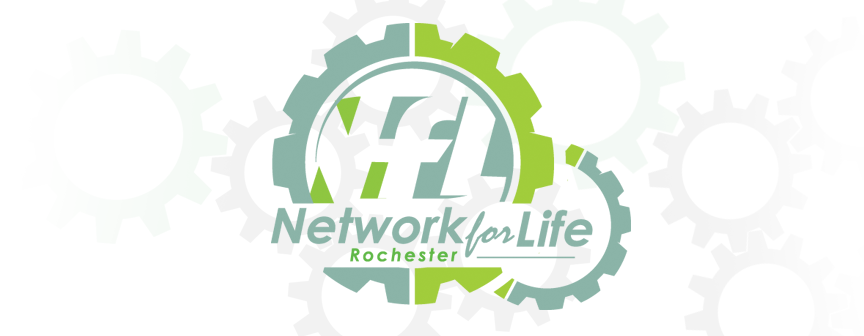 Application for HousingThe director and a housing committee of Network for Life will review this application. A follow up interview may be requested. Please fill out the application and mail it to PO 8015, Rochester, MN 55903. The Discipleship Home is open for applicants who are being released from jail or prison after completing their sentence. Applicant must have a release date to be considered for residency.Personal:Please Print												Name: 														(First) 						(Last)					 (MI)Date of birth: 						  Today’s date: 				Marital status: married      single      separated     divorced      Name and relationship of family support 									  Do you have any addictions? Drug      Alcohol      Other                    Are you being treated for any medical condition?       Explain                                                                     Are you taking any prescription medications? If so, please list them: Criminal History: List date and nature of your latest conviction.County of Conviction: 			 Release date: 							Name of caseworker: 		    		   Telephone: 							Name of parole officer: 			    Telephone: 	   					            Name, address, telephone # of a Chaplin or Bible Study Leader within the prison who you could use as a reference: What classes have you completed while in prison? Attach a copy of any certificates you received:Attach any written recommendations from others (Case worker, staff person, job supervisor).Goals:What are some of your goals for the future? 								    What do you consider your greatest challenge to achieving your stated goals? 				    Work History: List work skills and jobs that you have had.: 						    Spiritual History:Are you a Christian?          Write about how and when you came to faith in Jesus. Why are you interested in being a resident at Network for Life Rochester housing?Network For Life Participant CommitmentNAME									DATE                                       While I am a resident at Network For Life housing I agree to participate in the life of the home for at least 6 months.Participation in the life of the house as defined by Network For Life Rochester is as follows:I know that I am making it a priority to commitment to participate in the care and maintenance of Network For Life Rochester facilities, the activities of Network For Life Rochester, and the building of relationships based on truth and accountability with others at the Network.
My progress will be evaluated to determine the level of my commitment each month. I agree to talk with the staff about my plans to leave the home at least thirty (30) days before leaving.I agree to participate in Monday night Bible Study/support group and other learning opportunities provided to me by Network For Life Rochester.I agree to meet one on one weekly with a spiritual mentor or staff member that is provided to me by Network For Life Rochester.I agree to work a full-time job or attend school as a participant of Network For Life Rochester. I will have one month to find a job and to begin work or get established in school.I WILL NOT have any females, adult or minor, in the Network men’s residence without prior permission of the Director or staff of Network for Life Rochester. If granted permission, the visit will be supervised at all times.I agree to be an active volunteer in the activities and outreaches of the Network. The Director will set up the volunteer activities.I agree to smoke only in a designated area only on Network For Life property and to not use alcohol or drugs at any time while I am a participant of Network For Life Rochester.I agree to attend a local church each week and become an active part of that church as a participant of Network For Life Rochester.I agree to pay $450.00 a month for my stay at Network For Life Rochester. My monthly commitment begins one week after my first week of work.I agree not to alter my room or bring any furniture or household items without the express consent of the Director. Anything left a the apartment for more than thirty (30) days after I leave the home will be discarded or sold.I agree to share in the duties of the care and maintenance of the apartment while I am a resident. I will be accountable to the staff of the Network For Life Rochester for the work I am to do.Signature 									